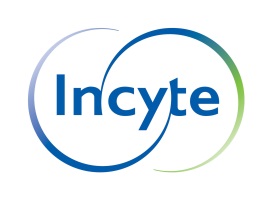 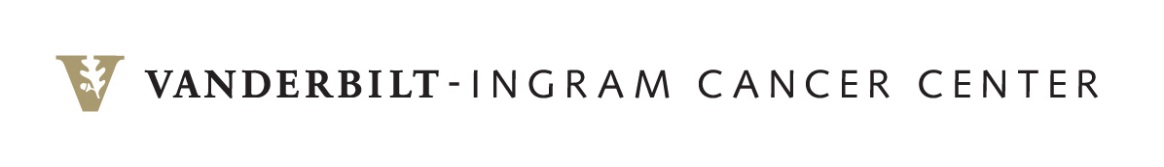 VANDERBILT – INCYTE RESEARCH ALLIANCE FUNDING OPPORTUNITIES 2018PRINICIPAL INVESTIGATOR(S) (PI First Name, Last Name, Degree(s)): PROECT TITLE:PI First Name, Last Name, Degree(s):ABSTRACT (Provide a brief, up to 1 page abstract summarizing the research proposal)PROECT TITLE: